SUM/PRODUCT OF REAL #’S HOMEWORK (1-5/1-6)Question 1a: Multiple ChoiceQuestion 1b: Show work/explain correct answerQuestion 2a: Multiple ChoiceQuestion 2b: Show work/explain correct answerQuestion 2a: Multiple ChoiceQuestion 2b: Create your own example for correct response/explain.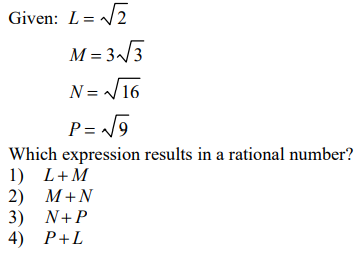 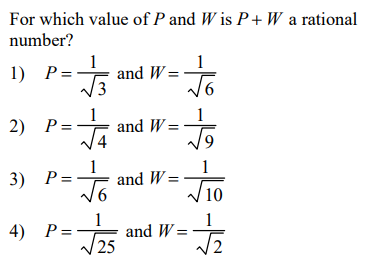 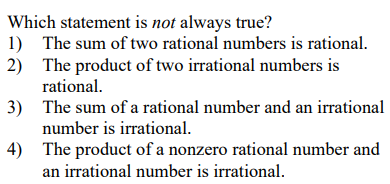 